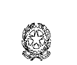 ISTITUTO STATALE DI ISTRUZIONE SUPERIOREMOSÈ BIANCHI20052 MONZAVia Minerva,1 - Tel. 039/235941CORSO SERALE A.S. 2020/2021VADEMECUM NORME COMPORTAMENTALI AL FINE DI CONTENERE IL RISCHIO DI CONTAGIOMisura la tua temperatura prima di uscire di casa. Se supera i 37,5°C oppure se hai sintomi influenzali, resta a casa, chiama il medico di famiglia o la guardia medica per chiedere una diagnosi;   Ricordati di non venire a scuola e di avvisare se sei entrato in contatto con persone risultate positive al virus.Cerca di arrivare a scuola   già indossando la mascherina (quella chirurgica, non quella di comunità!). Non arrivare troppo in anticipo rispetto alla campana di ingresso in modo da evitare assembramenti in prossimità degli ingressi, nel giardino e nei cortili della scuola.Entrando a scuola raggiungi   rapidamente  la  tua  aula utilizzando  l’ingresso  riservato  al  settore  di  cui  fa  parte  la  tua  classe  senza fermarti  in prossimità degli ingressi,  delle scale o dei corridoi.  Una volta in aula raggiungi il tuo posto, sistema il tuo giubbotto sulla sedia e i tuoi effetti personali (zaino, casco, etc.) sotto la sedia o sotto il banco. Controlla che il banco sia posizionato correttamente (sopra il bollino blu), siediti e attendi l’inizio della lezione  togliendo la mascherina chirurgica solo quando ritieni  che ci sia assicurata la distanza di sicurezza di almeno un metro;Indossa la mascherina per tutti gli spostamenti interni e in tutte le situazioni in cui non hai la certezza di poter mantenere  il  distanziamento  fisico  di  almeno  1  metro  dalle  altre  persone. Indossa la mascherina anche quando lasci il tuo posto per raggiungere la cattedra o  per  uscire  dall’aula  o  quando  una  compagna  o  un  compagno  o  lo  stesso insegnante, in movimento, si avvicinano a te a meno di 1 metro di distanza;Durante  la  lezione  puoi  chiedere  agli  insegnanti  di  uscire  dall’aula  solo  per andare ai  servizi; dovrai usare il gel disponibile in aula sia quando esci sia quando torni dal bagno.Ricorda  che  qualsiasi  locale  della  scuola  va  arieggiato  aprendo  le  finestre almeno  ad  ogni  cambio  d’ora  oppure  durante  la  lezione  su  indicazione dell’insegnante;Durante  la giornata  igienizzati  più volte le  mani,  prima e  dopo aver  toccato oggetti o superfici di uso comune, utilizzando i dispenser dislocati nei corridoi o il tuo gel personale; utilizza il gel per disinfettare le mani ogni volta che ricevi o consegni fogli/libri/materiale didattico (fotocopie, modulistica, altro…)Rispetta il  distanziamento fisico facendo riferimento alla segnaletica  presente sul pavimento, mantieni  comunque  la distanza minima di 1 metro dalle altre persone senza intralciare il passaggio nei corridoi;INTERVALLO - L’intervallo sarà mantenuto nella fascia oraria che indicheremo a breve. - Durante l’intervallo non sarà consentito uscire dall’aula – Non sarà attivo il servizio Bar, ognuno deve provvedere a portare il proprio cibo da casa.USCITE PER RECARSI IN BAGNO - Saranno consentite in tutte le ore per evitare concentrazioni di studenti ai servizi igienici. Ai servizi si andrà da soli e uno per volta, cercando di restarci il meno possibile. Potete utilizzare solo i servizi che vi saranno indicati, poiché non è consentito il passaggio nei corridoi e nei piani che non sono relativi alla vostra aula.Non sarà consentito uscire dall’Istituto per una pausa o per fumare, chi abbandona l’edificio non potrà rientrare per quel giorno. Questo significa che per fumare dovrete aspettare la fine delle lezioni, è molto importante rispettare questa norma per non mettere a rischio la salute e la continuità delle lezioni. Naturalmente potete uscire in qualunque momento per esigenze personali, ma dovrete informare il docente più vicino, che segnerà sul registro la vostra uscita in anticipo. La stessa cosa vale per gli ingressi in ritardo, potete entrare chiedendo il permesso al docente e senza disturbare la lezione.Queste indicazioni sono provvisorie e potranno subire variazioni a seconda delle esigenze connesse all’evoluzione epidemiologica e alle nuove eventuali indicazioni ministeriali.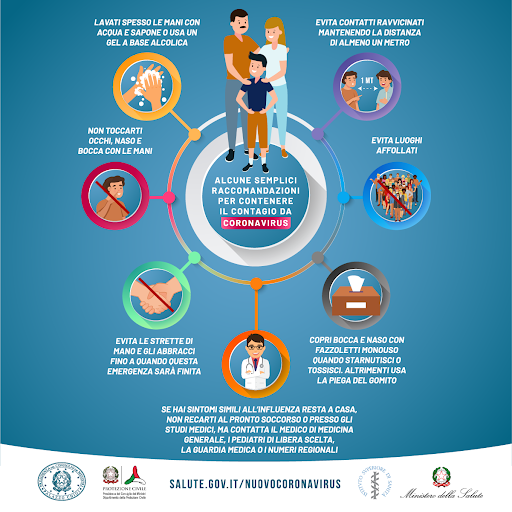 Per quanto un regolamento possa contenere indicazioni severe e precise, nessuno può  garantirne  il  rispetto  se  non  c’è  la  collaborazione,  il  senso  di responsabilità e la buona volontà da parte di tutti. Per questo ti chiediamo di far parte di questo sforzo comune per restare a scuola fino alla fine dell’anno nel rispetto della tua salute, dei tuoi congiunti, dei tuoi compagni e del personale scolastico.